ОглавлениеЭлементы оглавления не найдены.Термины и определения	41.1 Определение заболевания или состояния (группы заболеваний или состояний)	51.2 Этиология и патогенез заболевания или состояния (группы заболеваний или состояний)	51.3 Эпидемиология заболевания или состояния (группы заболеваний или состояний)	61.4 Особенности кодирования заболевания или состояния (группы заболеваний или состояний) по Международной статистической классификации болезней и проблем, связанных со здоровьем	71.5 Классификация заболевания или состояния (группы заболеваний или состояний)	71.6 Клиническая картина заболевания или состояния (группы заболеваний или состояний)	102.1 Жалобы и анамнез	102.2 Физикальное обследование	112.3 Лабораторные диагностические исследования	11Лабораторные диагностические исследования не применяются.	112.4 Инструментальные диагностические исследования	112.5 Иные диагностические исследования	123. Медицинская реабилитация и санаторно-курортное лечение, медицинские показания и противопоказания к применению методов реабилитации, в том числе основанных на использовании природных лечебных факторов	164. Профилактика и диспансерное наблюдение, медицинские показания и противопоказания к применению методов профилактики	16Приложение Б. Алгоритмы действий врача	24Приложение В. Информация для пациента	25Список сокращенийМКБ — Международная классификация болезнейТермины и определенияНемеланиновые пигментации — это процесс развития пигментации вследствие накопления в коже красящих веществ немеланиновой природы.Татуировка – это внедрение перманентного рисунка на тело, методом местного травмирования кожного покрова с внесением в подкожную клетчатку красящего пигмента.1. Краткая информация по заболеванию или состоянию (группе заболеваний или состояний)1.1 Определение заболевания или состояния (группы заболеваний или состояний)Немеланиновые пигментации — процесс развития пигментации вследствие накопления в коже красящих веществ немеланиновой природы. К немеланиновой пигментации относят пигментацию железом, охроноз (алкаптонурия) и аргирия.Татуировка – это внедрение перманентного рисунка на тело, методом местного травмирования кожного покрова с внесением в подкожную клетчатку красящего пигмента.1.2 Этиология и патогенез заболевания или состояния (группы заболеваний или состояний)Этиология и патогенез индивидуальны для каждого типа проявлений нарушения пигментации.Различные типы гипермеланоза можно классифицировать как локализованные и генерализованные. Первые обычно соответствуют опухолям кожи и могут формировать кожные проявления сложных синдромов, которые в первую очередь включают сердечные аномалии, или пигментированные формы воспалительных и/или инфекционных дерматозов.Диффузный гипермеланоз часто является признаком системного заболевания, как правило, метаболического или эндокринного заболевания, или же он может быть результатом медикаментозной терапии.Варианты нормального цвета кожи у людей варьируются от бледно-белых до светло-коричневых, темно-коричневых и черных. Цвет кожи представляет собой смесь хромофоров кожи: красного (оксигемоглобин), синего (деоксигенированный гемоглобин), желто-оранжевого (каротин, экзогенный пигмент) и коричневого (меланин). Меланин, однако, является основным компонентом цвета кожи; наличие или отсутствие меланина в меланосомах меланоцитов и меланина в кератиноцитах отвечает за пигментацию эпидермиса, а присутствие меланина в макрофагах или меланоцитах в дерме отвечает за пигментацию дермы. Обычно выделяют две группы пигментных нарушений: нарушения количественного и качественного распределения нормального пигмента и аномальное присутствие экзогенных или эндогенных пигментов в коже. К первой группе относятся гиперпигментации, клинически проявляющиеся потемнением цвета кожи, и лейкодермия, для которой характерно осветление кожи. Гипермеланоз соответствует перегрузке меланина или аномальному распределению меланина в коже. В зависимости от цвета различают меланодермию (коричневую/черную) и церулодермию (синюю/серую). Меланодермия соответствует эпидермальному гипермеланоцитозу (повышенное количество меланоцитов) или эпидермальному гипермеланозу (увеличение количества меланина в эпидермисе без изменения количества меланоцитов). Церулодермия соответствует дермальному гипермеланоцитозу (патологическому наличию в дерме клеток, синтезирующих меланины.  Наконец, дисхромия может быть связана с аномальным присутствием в коже пигмента экзогенного или эндогенного происхождения.Пигментация зависит от внутренних и внешних факторов.Внутренними факторами могут быть:наследственные;эндокринные;воспалительные;нервные;дефицит нутриентов.К внешним факторам относятся:инсоляция;повреждения кожи;воздействие химических веществ;лекарственные препараты1.3 Эпидемиология заболевания или состояния (группы заболеваний или состояний)Проявления охроноза наблюдается преимущественно у мужчин в возрасте 30–50 лет.Татуировки часто встречаются и среди мужчин, и среди женщин. По данным 2015 года (Harris Poll), 29% взрослого населения США имеют, по меньшей мере одну татуировку, что на 8% больше, чем четыре года назад. [2].1.5 Классификация заболевания или состояния (группы заболеваний или состояний)Основной классификацией является классификация, разработанная американским дерматологом Томасом Фицпатриком:I. Кельтский — кожа никогда не загорает, всегда обгорает (очень светлая кожа, светлые или рыжие волосы, голубые или зеленые глаза, веснушки).II. Светлокожий европейский — иногда удается загореть, но чаще кожа обгорает (светлая кожа, русые или каштановые волосы, голубые, зеленые или серые глаза).III. Темнокожий европейский/светлый азиатский — кожа часто загорает, но иногда обгорает (средний оттенок кожи от светлого до смуглого, темно-русые или каштановые волосы, как правило, карие глаза).IV. Средиземноморский/азиатский — кожа быстро загорает, редко обгорает (светло-коричневая кожа, темно-русые или каштановые волосы, как правило, карие глаза).V. Индусский — кожа никогда не обгорает (очень смуглая кожа, черные волосы, черные глаза).VI. Африканский — кожа никогда не обгорает (темная кожа, черные волосы, черные глаза).По отношению к ультрафиолетовому облучению I и II фототипы считают меланодефицитными (защита отсутствует), III и IV — меланокомпетентными (приобретенная защита), а V и VI — меланопротекторными (врожденная защита).      Интегральную характеристику цвета кожи в настоящее время дают колориметрические методы. С помощью спектрофотометра измеряют отраженный свет видимого спектра (400–700нм) и определяют следующие параметры: - L* (яркость);- a* и b* (зеленый–красный и синий–желтый хроматические координаты);-  ITA (индивидуально-типологический угол, интенсивность пигментации);C* (насыщенность цвета);- h* (оттенок).По происхождению различают пигментации, связанные:- с наследственными заболеваниями (черный акантоз, нейрофиброматоз, болезнь Пейтца — Егерса, недержание пигмента);- пороками развития кожи и новообразованиями (меланоцитарные невусы, меланоз Дюбрея, меланома, лентиго);гормональными влияниями (мелазма беременных, болезнь Аддисона, акромегалия, гипотиреоз).По патогенезу различают пигментации:- связанные с увеличением количества меланоцитов; - связанные с увеличением количества меланина;- немеланиновые пигментации.По площади поражения выделяют: - генерализованную диффузную, - генерализованную сетчатую - ограниченную дисхромии [1,2].1.6 Клиническая картина заболевания или состояния (группы заболеваний или состояний)При нарушение пигментации определяются очаги кожи серовато-коричневого цвета и коричневого цвета на коже лица, верхних и нижних конечностей.После нанесения татуировки определяется наличие пигментации различной интенсивности.2. Диагностика заболевания или состояния (группы заболеваний или состояний), медицинские показания и противопоказания к применению методов диагностикиДиагноз устанавливается на основании характерной клинической картины и результата осмотра врача-косметолога.2.1 Жалобы и анамнезВ зависимости от типа нарушения пигментации кожи пациенты могут предъявлять жалобы                 на изменение интенсивности окраски кожи. При сборе анамнеза необходимо учитывать длительность и динамику пигментации, семейная склонность к пигментациям, наличие патологии внутренних органов, прием медикаментов (начало и длительность, изменение дозы, переход на другой препарат), вредные факторы профессиональной деятельности, инсоляция, воздействие разных видов излучения, проведение косметологических процедур. При осмотре важно оценить фототип, локализацию, распространенность, очертания, цвет и симметричность расположения очагов гиперпигментации [1].2.2 Физикальное обследованиеОбъективные клинические проявления заболевания, выявляемые npи физикальном обследовании, см. в разделе «Клиническая картина».2.3 Лабораторные диагностические исследованияРекомендовано проведение клинического анализа крови, определение в крови цинка, меди, железа, ферритина [1].2.4 Инструментальные диагностические исследованияРекомендовано проведение дерматоскопии [1].Уровень убедительности рекомендаций - С (уровень достоверности доказательств 5)Рекомендована диагностика лампой Вуда при наличии очагов гиперпигментации с целью выявления глубины залегания: при усилении цвета — эпидермальная, отсутствии усиления — дермальная [1].Уровень убедительности рекомендаций - С (уровень достоверности доказательств 5)Рекомендована диагностика методом мексаметрии при наличии очагов гиперпигментации с целью выявления количественного содержания меланина и уровеня эритемы в исследуемом участке кожи [1].Уровень убедительности рекомендаций - С (уровень достоверности доказательств 5)Комментарии: мексаметрия основана на поглощении и отражении света, позволяющим количественно определить содержание меланина и уровень эритемы в исследуемом участке кожи.2.5 Иные диагностические исследованияКонсультации других специалистовРекомендована консультация врача-эндокринолога с целью коррекции гормонального статуса при обнаружении метаболического синдрома, ожирения, сахарного диабета 2 типа и для исключения противопоказаний к терапии и с целью решения вопроса о прогнозировании результатов лечения, а также коррекции диеты и гормонального фона пациента с целью улучшения эффекта от терапии [1].Уровень убедительности рекомендаций С (уровень достоверности доказательств — 5)Рекомендована консультация врача-терапевта с целью исключения противопоказаний для проводимого лечения [1].Уровень убедительности рекомендаций С (уровень достоверности доказательств — 5)3. Лечение, включая медикаментозную и немедикаментозную терапии, диетотерапию, обезболивание, медицинские показания и противопоказания к применению методов леченияВыбор метода коррекции эстетических недостатков, зависит от клинической картины, наличия противопоказаний и оснащения кабинета врача-косметолога.3.1.2 Неинвазивные методыРекомендовано использование ультразвукового пилинга с целью коррекции гиперпигментации [1]:Уровень убедительности рекомендаций С (уровень достоверности доказательств – 5)Комментарий: Ультразвуковая терапия с целью коррекции гиперпигментации, проводится курсом 10-15 процедур (2-3 раза в неделю).Рекомендовано использование фототерапии кожи для лечения пигментных пятен и сосудистых изменений в эпидермисе и дерме[1].Уровень убедительности рекомендаций B (уровень достоверности доказательств – 4)Комментарии: Селективный фототермолиз проводится курсом: 4-6 процедур (1 раз в 3недели) [17]. Неабляционное лазерное воздействие проводится - 1 раз в 3 недели курс 4-6процедур [1].Уровень убедительности рекомендаций В (уровень достоверности доказательств – 4)Комментарий: Выбор параметров процедуры зависит от глубины залегания пигмента и фототипа кожи.Уровень убедительности рекомендаций B (уровень достоверности доказательств –4)Рекомендовано применение дерматологических пилингов для лечения гиперпигментации.Уровень убедительности рекомендаций B (уровень достоверности доказательств – 4)Комментарии: Поверхностые химические пилинги проводятся курсом: 4-6 процедур (1 раз в 7-10 дней). Срединные химические пилинги проводятся курсом: 3-5 процедур (1 раз в 3-4 недели).Инвазивные методы-Рекомендовано введение аутологичной богатой тромбоцитами плазмы для коррекции пигментации[1]:Уровень убедительности рекомендаций B (уровень достоверности доказательств – 4)4. Медицинская реабилитация, медицинские показания и противопоказания к применению методов реабилитацииНе проводится.5. Профилактика и диспансерное наблюдение, медицинские показания и противопоказания к применению методов профилактикиНе проводится6. Организация медицинской помощиЛечение осуществляется амбулаторно врачом-косметологом.7. Дополнительная информация (в том числе факторы, влияющие на исход заболевания или состояния)На исход заболевания может оказывать влияние сопутствующие эндокринологические заболевания, прием лекарственных препаратов с фотосенсибилизирующей активностью. Критерии оценки качества медицинской помощиСписок литературыЭрнандес Е.И., Альбанова В.И., Раханская Е.М. Под общей редакцией: Эрнандес Е.И., Раханской Е.М. Пигментация в практике косметолога - 2021Hyperpigmentation, 2019, Oct;146(10):666-682Normal and abnormal skin color, 012 Dec;139 Suppl 4:S125-9. doi: 10.1016/S0151-9638(12)70123-0.Приложение A1. Состав рабочей группы по разработке и пересмотру   клинических рекомендацийКубанов Алексей Алексеевич - член-корреспондент РАН, президент ООО«РОДВК», директор ФГБУ «ГНЦДК» Минздрава России, заведующий кафедрой дерматовенерологии и косметологии ФГБОУ ДПО «PAMHПO» Минздрава России, г. Москва.Кондрахина Ирина Никифоровна — кандидат медицинских наук,заведующий консультативно-диагностического центра ФГБУ «ГНЦДК» Минздрава России, член «РОДВК». Махакова Юлия Буяндылгеровна — кандидат медицинских наук, заведующий образовательным отделом ФГБУ «ГНЦДК» Минздрава России, член «РОДВК».Егорова Елена Петровна - врач-косметолог консультативно-диагностического центра ФГБУ «ГНЦДК» Минздрава России, член «РОДВК».Конфликт интересов: Авторы заявляют об отсутствии конфликта интересов.Приложение A2. Методология разработки клинических рекомендацийЦелевая аудитория данных клинических рекомендаций:Врачи-специалисты: врач-дерматовенеролог, врач- косметологи.Ординаторы и слушатели циклов повышения квалификации по указанной специальности.Таблица 1. Шкала оценки уровней достоверности доказательств (УДД) для методов диагностики (диагностических вмешательств)Таблица 2. Шкала оценки уровней достоверности доказательств (УДД) для методов профилактики, лечения и реабилитации (профилактических, лечебных, реабилитационных вмешательств)Таблица 3. Шкала оценки уровней убедительности рекомендаций (YYP) для методов профилактики, диагностики, лечения и реабилитации (профилактических, диагностических, лечебных, реабилитационных вмешательств)Порядок обновления клинических рекомендаций.Механизм обновления клинических рекомендаций предусматривает их систематическую актуализацию — не реже, чем один раз в три года,а также при появлении новых данных с позиции доказательной медицины по вопросам диагностики, лечения, профилактики и реабилитации конкретных заболеваний, наличии обоснованных дополнений/замечаний к ранее утверждённым KP, но не чаще 1 раза в 6 месяцев.Приложение А3. Справочные материалы, включая соответствие показаний к применению и противопоказаний, способов применения и доз лекарственных препаратов, инструкции по применению лекарственного препаратаДанные клинические рекомендации разработаны с учётом следующих нормативно- правовых документов:1. Порядок оказания медицинской помощи по профилю «дерматовенерология», утвержденный Приказом Министерства здравоохранения Российской Федерации № 924н от 15 ноября 2012 г.Приложение В. Информация для пациентаПациентам необходимо помнить о соблюдении правил здорового образа жизни, рекомендуется отказаться от вредных привычек, придерживаться правильного питания. Важно ежедневно очищать и тонизировать кожу, использовать другие наружные средства для ухода, подобранные в соответствии типом кожи.Приложение Г1-ГN. Шкалы оценки, вопросники и другие оценочные инструменты состояния пациента, приведенные в клинических рекомендацияхШкалы не разработаны.Клинические рекомендацииКлинические рекомендацииДругие уточненные нарушения пигментацииДругие уточненные нарушения пигментацииКодирование по Международной статистической классификации болезней и проблем, связанных со здоровьем:L81.8Возрастная группа:ВзрослыеГод утверждения:202_Разработчик клинической рекомендации:Разработчик клинической рекомендации:Общероссийская общественная организация «Российское общество дерматовенерологов и косметологов»Общероссийская общественная организация «Российское общество дерматовенерологов и косметологов»1.4 Особенности кодирования заболевания или состояния (группы заболеваний или состояний) по Международной статистической классификации болезней и проблем, связанных со здоровьемL81.8 - Другие уточненные нарушения пигментации№Критерии качестваУровень убедительности рекомендацийУровень убедительности рекомендацийУровень достоверности доказательствУровень достоверности доказательствприменение дерматологических пилингов для лечения гиперпигментации.В 3 3УДДРасшифровка1Систематическиеобзорыисследованийсконтролемреференснымметодомилисистематический	обзор	рандомизированных	клинических	исследований	сприменениеммета-анализа2Отдельныеисследованиясконтролемреференснымметодомилиотдельныерандомизированныеклиническиеисследованияисистематическиеобзорыисследований любого дизайна, за исключением рандомизированных клиническихисследований,сприменениеммета-анализа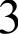 Исследованиябезпоследовательногоконтроляреференснымметодомилиисследованиясреференснымметодом,неявляющимсянезависимымотисследуемого метода или нерандомизированные сравнительныеисследования, втомчислекогортныеисследования4Несравнительныеисследования,описаниеклиническогослучая5ИмеетсялишьобоснованиемеханизмадействияилимнениеэкспертовУДДРасшифровка1Систематический обзор РКИ сприменением мета-анализа2Отдельные РКИ исистематические обзоры исследований любого дизайна, заИсключением РКИ, сприменением мета-анализа3Нерандомизированныесравнительныеисследования,вт.ч.когортныеисследования4Несравнительныеисследования,описаниеклиническогослучаяилисериислучаев,исследования«случай-контроль»5Имеетсялишьобоснованиемеханизмадействиявмешательства(доклиническиеисследования)илимнение экспертовАСильная рекомендация(все рассматриваемые критерии эффективности(исходы)являютсяважными,всеисследованияимеютвысокоеилиудовлетворительноеметодологическоекачество,ихвыводыпоинтересующимисходамявляютсясогласованными)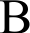 Условная рекомендация(не все рассматриваемые критерии эффективности(исходы) являются важными, не все исследования имеют высокое илиудовлетворительноеметодологическоекачествои/илиихвыводыпоинтересующимисходамнеявляютсясогласованными)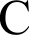 Слабая рекомендация(отсутствиедоказательствнадлежащегокачества (всерассматриваемые критерии эффективности (исходы) являются неважными, все исследования имеют низкое методологическое качество и их выводы по интересующим  исходам не  являются согласованными)